REQUISITOS PARA PERMISOS CONVENCIONALES 	En caso de presentarse el propietario:Requisitos Básicos: Permiso de pesos y dimensiones anterior o Constancia de Pesaje. (en caso de tener)Certificación del Registro de la Propiedad del vehículo, con un máximo de 30 DÍAS hábiles de emitida u original y fotocopia del título de propiedad.Revisión técnica vigente y favorable (original y fotocopia)Presentar cédula de identidad y fotocopia de la misma.En caso de autorización: Aportar requisitos básicos.Autorización o poder indicando las características del vehículo y las calidades del autorizado, autenticado por un abogado notario (con sello y timbres de ley).Presentar cédula de identidad del autorizado y fotocopia de la misma.En caso de empresa:Aportar requisitos básicos.Certificación de Personería jurídica con un máximo de tres meses de haber sido emitida.Nota:Todas las fotocopias deben ser legibles.Se pueden presentar  fotocopias certificadas por un abogado notario si no se presentan los documentos originales.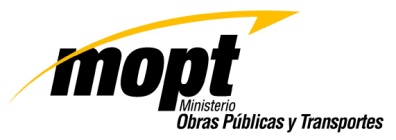 